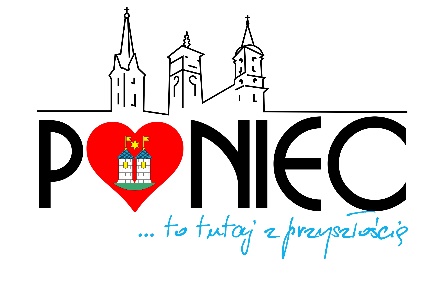 	                                      GMINA PONIEC                               _____________________________________________________                                                                     	              64-125 Poniec, ul. Rynek 24                                                                       tel. (65) 5731533, 5731433; fax. (65) 5733983			               		 e-mail: um@poniec.pl Ogłoszenie o możliwości zgłaszania propozycji przedsięwzięć rewitalizacyjnych W związku z przystąpieniem do sporządzenia Gminnego Programu Rewitalizacji dla Gminy Poniec na lata 2024-2030 Burmistrz Ponieca zaprasza do zgłaszania propozycji przedsięwzięć rewitalizacyjnych. Termin zgłaszania propozycji przedsięwzięć rewitalizacyjnych: 27.06.2024 r. – 10.07.2024 r.Propozycje przedsięwzięć rewitalizacyjnych mogą być zgłaszane na udostępnionym formularzu, który następnie należy złożyć w Urzędzie Miejskim w Poniecu, od poniedziałku do piątku w godzinach pracy Urzędu lub przesłać w formie elektronicznej na adres e-mail: um@poniec.pl. Przedsięwzięcia rewitalizacyjne to przedsięwzięcia o charakterze społecznym oraz gospodarczym, środowiskowym, przestrzenno-funkcjonalnym lub technicznym, których realizacja wpłynie na zmniejszenie skali zdiagnozowanych problemów w wyznaczonym obszarze rewitalizacji. Przedsięwzięcia rewitalizacyjne zamieszczone w gminnym programie rewitalizacji mogą być realizowane również poza obszarem rewitalizacji, jeżeli wynika to z ich specyfiki.Wyznaczony obszar rewitalizacji na terenie Gminy Poniec obejmuje jednostki: Dzięczyna, Wydawy, Obręb 3 i Obręb 4.Szczegółowe informacje nt. wyznaczonego obszaru rewitalizacji, w tym zdiagnozowanych w nim problemów dostępne są w Diagnozie służącej wyznaczeniu obszaru zdegradowanego i obszaru rewitalizacji dla Gminy Poniec, która dostępna jest w Biuletynie Informacji Publicznej pod adresem: http://poniec.pl/ogloszenie-o-konsultacjach-projektu-uchwaly-w-sprawie-wyznaczenia-obszaru-zdegradowanego-i-obszaru-rewitalizacji-dla-gminy-poniec/				/-/ Jacek Widyński				Burmistrz Ponieca